Potwierdzenie odbioru materiałów dydaktycznych przez Uczestnika Projektu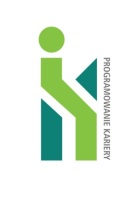 Załącznik nr 5 do Regulaminu uczestnictwa w projekcieImię i nazwisko Uczestnika ProjektuDataPodpis1.2.3.4.5.6.7.8.9.10.11.12.13.14.15.………………………………………………Data i podpis Koordynatora Projektu